Билет №1. Сэрээт ачигчийг хэн жолоодох эрхтэй вэ?Сэрээт ачигч дээр зөвхөн мэргэжлийн сургалтанд хамрагдаж, эрхийн үнэмлэх авсан хүн ажилланаСэрээт ачигч дээр эрх бүхий удирдлагын зөвшөөрснөөр ажилланаСэрээт ачигч дээр зөвхөн мэргэжлийн сургалтанд хамрагдаж, эрхийн үнэмлэх авсан хүн, эрх бүхий удирдлагын зөвшөөрсний үндсэн дээр ажилланаХариу 3Билет №2. Сэрээт ачигчийн операторын ажлын хувцасанд юу заавал байх шаардлагатай вэ?Гэрэл ойлгох хантаазХамгаалалттай гуталЗузаан бээлийКаска малгайХариу 3Билет №3. Сэрээт ачигчийн операторын ажлын хувцасанд юу заавал байх шаардлагатай вэ?Каска малгайУс нэвтэрдэггүй гуталХамгаалалттай гуталГэрэл ойлгох хантаазХариу 2Билет №4. Хөдөлмөр хамгааллын хувьд ажлын хувцсыг хэрхэн өмсөхийг шаарддаг вэ?Ажлын хувцсыг бохирдуулахгүй цэвэр үзэмжтэй өмсөнөАжлын хувцсыг зөв өмсөж товчоо бүрэн товчилсон байнаАжлын хувцсаа бүрэн өмсөж, халаасандаа элдэв зүйл хийхгүй байнаХариу 2Билет №5. Оператор өглөөд машин төхөөрөмждөө үзлэг хийж доголдол илэрвэл яах вэ?Жижиг засвар байвал засаад ажилдаа гарнаУдирдлага, бүрэн бүтэн байдлыг хариуцагчдаа мэдэгдэнэӨөр ачигчийг сонгон авч ажилланаХариу 2Билет №6. Оператор өглөөд машин төхөөрөмждөө үзлэг хийхдээ ямар баримт бичгийг мөрдлөг болгох вэ?Техникийн паспортыгАчигчийг аюулгүй ашиглах дүрмийгАчигчийн ашиглалтын зааврыг Хариу 3Билет №7. Эвдрэл гэмтэлтэй буюу техникийн үйлчилгээ хийлгээгүй ачигчийг яаж ашиглах вэ?Маш болгоомжтой, анхаарал сэрэмжтэйгээр ашигланаАчаа шилжүүлэх үеийн аюулгүй ажиллагаа хариуцагчийн шууд удирдлага дор ашигланаЭвдрэл гэмтэлтэй буюу техникийн үйлчилгээ хийлгээгүй ачигчийг ашиглахыг хориглоноХариу 3Билет №8. Ямар үед ачигчийг жолоодохыг хориглох вэ?Харанхуй шөнө дөлөөрГадаа цас бороо орж байх үедГар, бээлий гутал нь нойтон буюу тос болсон нөхцөлд Хариу 3Билет №9. Ачигчид суух түүнээс буухдаа ямар журам баримтлах вэ?Зориулалтын шат бариулыг заавал ашиглаж байхСэрээн дээр ачаатай байх үед бууж, суухыг хориглоноАчааг өндөрт өргөсөн байх үед бууж суухыг хориглоноХариу 3Билет №10. Ачигчийг жолоодож эхлэхийн өмнө дараах зүйлсийг магадлан шалгасан байна. Энд юуг илүү бичсэн байна вэ?Зөв суусан эсэхӨргөх ачаанд ивүүр байгаа эсэх, Суудлаа зөв тохируулсан эсэхХариу 2Билет №11. Ачигчийг жолоодож эхлэхийн өмнө дараах зүйлсийг магадлан шалгасан байна. Энд юуг илүү бичсэн байна вэ?Жолоодоход эвтээхэн байгаа эсэх, Хамгаалалтын шилээ зүүсэн эсэхТоль зөв тохируулагдсан эсэхХариу 2Билет №12. Ачигчийг жолоодож эхлэхийн өмнө дараах зүйлсийг магадлан шалгасан байна. Энд юуг илүү бичсэн байна вэ?Суудлаа зөв тохируулсан эсэхТоль зөв тохируулагдсан эсэхАюулгүй бүсээ зүүсэн эсэх Моторын дуу хэвийн эсэхХариу 4Билет №13. Ачигчийг жолоодож байхдаа дараах зүйлсийг хориглоно. Аль нь зөв бэ?Бүрэн зөв суугаагүй хөл, гар, толгойгоо ил цухуйлган ажиллахыгАчааг буулгахдаа өөр хүнээр дохиулж туслуулахыгХажуугийн суудалдаа хүн суулгаж явахыгХариу 1Билет №14. Ажлын нөхцөлд дараах мөрдөнө. Энд юуг илүү бичсэн байна вэ?Ажлын талбар дахь аюулгүй дүрэм, хязгаарлалтыг мөрдөнөАчигчаар зөвхөн тогтоосон хязгаар дотор тодорхой маршрутаар явнаАжлын талбар дахь анхааруулах тэмдгүүдийн шаардлагыг биелүүлж ажилланаЗөвхөн зассан замаар явнаХариу 4Билет №15. Ажлын нөхцөлд дараах мөрдөнө. Энд юуг илүү бичсэн байна вэ?Ачигчаар зөвхөн тогтоосон хязгаар дотор тодорхой маршрутаар явнаАчаа өмнөх замыг халхалчихсан байвал орчноо анхаарч явнаАжлын талбар дахь анхааруулах тэмдгүүдийн шаардлагыг биелүүлж ажилланаОрчноо анхаарч, замаа харж явнаХариу 2Билет №16. Ажлын нөхцөлд дараах мөрдөнө. Энд юуг илүү бичсэн байна вэ?Сэрээн дээр байгаа ачаа замыг харах боломжгүйгээр халхалчихсан байвал хажуудах хүнийхээ заавраар ажилланаАжлын талбар дахь анхааруулах тэмдгүүдийн шаардлагыг биелүүлж ажилланаОрчноо анхаарч, замаа харж явнаАжлын талбар дахь аюулгүй дүрэм, хязгаарлалтыг мөрдөнөХариу 1Билет №17. Ажлын нөхцөлд ачигчийн явах хурдны талаар алийг нь буруу бичсэн байна вэ?Ажлын үед огцом хурд авахыг хориглоноАжлын үед огцом тоормослохыг хориглоноАжлын үед огцом эргэх эсвэл чиглэлээ өөрчлөхийг хориглоноАжлын үед чангаар дуут дохио өгөхийг хориглоноХариу 4Билет №18. Ажлын нөхцөлд ачигчийн явах хурдны талаар алийг нь буруу бичсэн байна вэ?Ачигчийг жолоодож байхдаа хурдны хязгаарлалтын тэмдэг байвал түүнийг биелүүлж бай.Зогсолтгүй удаан явахыг хориглоноАжлын үед огцом хурд авахыг хориглоноАжлын үед огцом эргэх эсвэл чиглэлээ өөрчлөхийг хориглоноХариу 2Билет №19. Ажлын нөхцөлд ачигчийн явах хурдны талаар алийг нь буруу бичсэн байна вэ?Ачигчийг жолоодож байхдаа хурдны доод хэмжээг хязгаарласан тэмдэг байвал түүнийг биелүүлж бай.Эргэх буюу булан тойрох үедээ хурдаа байнга багасгаж бай.Ажлын үед огцом эргэх эсвэл чиглэлээ өөрчлөхийг хориглоноХариу 1Билет №20. Ажлын нөхцөлд ачигчийн явах хурдны талаар алийг нь буруу бичсэн байна вэ?Ачигчийг жолоодож байхдаа хурдны хязгаарлалтын тэмдэг байвал түүнийг биелүүлж бай.Ажлын үед огцом хурд авахыг хориглоноАжлын үед гагнуурын оч, гэрлийг харахыг хориглоноАжлын үед огцом эргэх эсвэл чиглэлээ өөрчлөхийг хориглоноХариу 3Билет №22. Аюулаас сэргийлэх арга хэмжээ. Алийг нь буруу бичсэн байна вэ?Замд зорчиг тааралдвал түүнийг тойрч гардаг байӨргөж яваа ачаа унах, удирлага алдагдахаас болгоомжилж явахБулан тойрох, орц, гарц, шат, хаалга, явган хүний зам тааралдвал хурдаа сааруулж, дуут дохио өгдөг байЗорчигчид ойртох үедээ хурдаа сааруулж, дуут дохио өгдөг байХариу 1Билет №23. Аюулаас сэргийлэх арга хэмжээ. Алийг нь буруу бичсэн байна вэ?Замын бартаа, саадыг тойрч гарах Өгсүүр, уруу явахдаа дуут дохио өгдөг байГулгаатай замаар маш болгоомжтой явах.Зам дээр асгарсан хог, модны үртэс зэрэг зүйл дээгүүр явахыг хориглоно. Хариу 2Билет №24. Аюулаас сэргийлэх арга хэмжээ. Алийг нь буруу бичсэн байна вэ?Өргөж яваа ачаа унах, удирлага алдагдахаас болгоомжилж явахБулан тойрох, орц, гарц, шат, хаалга, явган хүний зам тааралдвал хурдаа сааруулж, дуут дохио өгдөг байЗорчигчид ойртох үедээ хурдаа сааруулж, дуут дохио өгдөг байӨргөж яваа ачааг унахаас сэргийлж түүнийг давхарлан ачихгүй байхХариу 4Билет №25. Аюулаас сэргийлэх арга хэмжээ. Алийг нь буруу бичсэн байна вэ?Замын бартаа, саадыг тойрч гарах Зам дээр асгарсан хог, модны үртэс зэрэг зүйл дээгүүр явахыг хориглоно. Асфальтаж, бетондоогүй замаар хүнд ачаа зөөдөггүй байхБулан тойрох, орц, гарц, шат, хаалга, явган хүний зам тааралдвал хурдаа сааруулж, дуут дохио өгдөг байХариу 3Билет №26. Аюулгүй орон зай. Алийг нь буруу бичсэн байна вэ?Ажиллаж байгаа тоног төхөөрөмжийн ойролцоо ачигчаар ажиллахгүй байх.Зэрэг ажиллаж байгаа өөр ачигчаас аюулгүйн зайг барьж ажиллаАжлын дараа ачигчаа зогсоолд тавихдаа аюулгүйн зайг баримтал Хариу 1Билет №27. Аюулгүй орон зай. Алийг нь буруу бичсэн байна вэ?Гарцаагүй шаардлага гараагүй бол ажиллаж байгаа тоног төхөөрөмжийн ойролцоо ачигчаар ажиллахгүй байх.Өөр ачигчтай зэрэг ажиллахгүй байхАжлын дараа ачигчаа зогсоолд тавихдаа аюулгүйн зайг баримтал Хариу 3Билет №28. Аюулгүй орон зай. Алийг нь буруу бичсэн байна вэ?Гарцаагүй шаардлага гараагүй бол ажиллаж байгаа тоног төхөөрөмжийн ойролцоо ачигчаар ажиллахгүй байх.Зэрэг ажиллаж байгаа өөр ачигчаас аюулгүйн зайг барьж ажиллаАжлын дараа ачигчаа зогсоолд тавихдаа аль болохоор бага зай эзлэхээр, зэрэгцүүлэн шахаж байрлуулна Хариу 3Билет №29. Ачааг тогтвортой ачих. Алийг нь буруу бичсэн байна вэ?Ачааг өргөх, буулгахын өмнө түүнийг тогтвортой байгаа эсэхийг сайн шалгаж, тээвэрлэхдээ болгоомжтой хөдлөх Ачааг тээвэрлэхдээ сэрээний өндрийг дундаж байрлалд байлгана. Хоосон явахдаа сэрээг дээш өргөсөн буюу рамыг арагш налуулахгүйгээр явахыг хориглоно. Ачааг өргөх, буулгах, тавцанд байрлуулахдаа замд нь ямар нэг саад байгаа эсэхийг сайн шалгасан байнаХариу 2Билет №30. Ачааг тогтвортой ачих. Алийг нь буруу бичсэн байна вэ?Ачааг тээвэрлэхдээ ачааг арагш бүрэн налуулсан байх ба сэрээний өндрийг байж болох хамгийн доод байрлалд байлганаХоосон явахдаа сэрээг дээш өргөсөн буюу рамыг арагш налуулахгүйгээр явахыг хориглоно. Ачааг өргөх, буулгах, тавцанд байрлуулахдаа замд нь ямар нэг саад байгаа эсэхийг сайн шалгасан байнаАчааг тавиурт байрлуулахдаа давхарлаж үл болноХариу 4Билет №31. Ачааг тогтвортой ачих. Алийг нь буруу бичсэн байна вэ?Ачааг өгсүүр замаар тээвэрлэхдээ рамыг арагш налуулахгүйгээр явж болно. Ачааг өргөх, буулгах, тавцанд байрлуулахдаа замд нь ямар нэг саад байгаа эсэхийг сайн шалгасан байнаАчааг өргөх, буулгахын өмнө түүнийг тогтвортой байгаа эсэхийг сайн шалгаж, тээвэрлэхдээ болгоомжтой хөдлөх Ачааг тавиурт байрлуулахдаа нурахгүй, унахгүй байхад нь анхаарХариу 1Билет №32. Ачааг тогтвортой ачих. Алийг нь буруу бичсэн байна вэ?Ачааг өргөх, буулгахын өмнө түүнийг тогтвортой байгаа эсэхийг сайн шалгаж, тээвэрлэхдээ болгоомжтой хөдлөх Ачааг тээвэрлэхдээ ачааг арагш бүрэн налуулсан байх ба сэрээний өндрийг байж болох хамгийн доод байрлалд байлганаХоосон явахдаа сэрээг дээш өргөсөн байдалтай явна. Ачааг тавиурт байрлуулахдаа нурахгүй, унахгүй байхад нь анхаарХариу 3Билет №33. Ачигчийг зөв ашиглах. Алийг нь буруу бичсэн байна вэ?Ачигчид өөр хүнийг хажуудаа авч явахыг хориглоноАчигчаар хүн өргөх, зөөхийг хориглоно. Онцгой нөхцөлд хүн өргөх шаардлага гарсан үед найдвартай тавцанг, ачигчид найдвартай бэхэлсэн байхаас гадна тавцан хашлагатай байнаХариу 1Билет №34. Ачигчийг зөв ашиглах. Алийг нь буруу бичсэн байна вэ?Ачигчид хоёр суудал байхгүй нөхцөлд өөр хүнийг ачигч дээр авч явахыг хориглоноЯмарч тохиолдолд ачигчаар хүн өргөхийг хориглоно. Хариу 2Билет №35. Дараах зүйлсийг хориглоно. Алийг нь буруу бичсэн байна вэ?Өргөсөн ачааны дор хүн байхыг хориглоноАчигчийн сэрээн дээр ачсан ачааг гараар тэгшлэхийг хориглоноНалуу талбай дээр зогсоод ачааг ачаалах, буулгахыг хориглоноСэрээний рамны араар хөл, гараа оруулахыг хориглоно. Хариу 2Билет №36. Дараах зүйлсийг хориглоно. Алийг нь буруу бичсэн байна вэ?Ачигчийн бүхээг дээр гарч зогсохыг хориглоноӨргөсөн ачааны дор хүн байхыг хориглоноӨргөсөн ачааны доогуур хүн явж өнгөрөхийг хориглоноСэрээний рамны араар хөл, гараа оруулахыг хориглоно. Хариу 1Билет №37. Налуу замын тухай. Алийг нь буруу бичсэн байна вэ?Ачаа тээвэрлэж явахдаа өгсүүр замаар ухарч, уруу замаар урд талаараа явнаАчаа тээвэрлэж явахдаа өгсүүр замаар урд талаараа, уруу замаар ухарч явнаХариу 1Билет №38. Ачааг найдвартай бэхлэх. Алийг нь буруу бичсэн байна вэ?Тавиур дээр ачааг тогтвортой, найдвартай байрлуулснаа нягталШаардлагатай бол ачааг троссон болон туузан татлагаар татаж бэхэлсэн байхОвор ихтэй, өндөр, урт ачааг өргөж тээвэрлэж үл болноТээвэрлэх замд ямар нэг саад, хүн байгаа эсэхийг анхаарч ажиллахХариу 3Билет №39. Ачааг найдвартай бэхлэх. Алийг нь буруу бичсэн байна вэ?Тогтвор муутай ачааг бэхлэхгүйгээр өргөх, тээвэрлэхийг хориглоно. Ачааг хоёр сэрээн дээр жигд, зөв, найдвартай байрлуулсан эсэхийг нягталТавиур дээр ачааг тогтвортой, найдвартай байрлуулснаа нягталАчааг троссоор татаж бэхлэхийг хориглоноХариу 4Билет №40. Даац хэтрүүлэхийг хориглоно. Алийг нь буруу бичсэн байна вэ?Шаарлагатай бол хүнд ачааг зөвхөн сэрээний үзүүрээр өргөж хөндийрүүлнэСэрээний үзүүрээр ачааг түлхэх, рамны гидроцилиндрийн хүчээр ачааг чирэхийг хориглоноАчигчийн даац хэтрүүлэх, эсрэг ачаан дээр ачаалал нэмэхийг хориглоноСэрээн дээр нэмэлт тоноглол хэрэглэх үедээ даацыг хэтрүүлэхийг хориглоно. Ачигч урагш тонгорон унах аюултайХариу 1Билет №41. Даац хэтрүүлэхийг хориглоно. Алийг нь буруу бичсэн байна вэ?Ачаанаас болж ачигчийн арын дугуй газраас хөндийрөхөд хүрвэл ачигч тонгорон унахаас сэргийлж зөвхөн эсрэг ачаан дээр нэмэлт ачаалал нэмж болноХүнд ачааг сэрээний үзүүрээр өргөж хөндийрүүлэхийг хориглоноСэрээний үзүүрээр ачааг түлхэх, рамны гидроцилиндрийн хүчээр ачааг чирэхийг хориглоноСэрээн дээр нэмэлт тоноглол хэрэглэх үедээ даацыг хэтрүүлэхийг хориглоно. Хариу 1Билет №42. Даац хэтрүүлэхийг хориглоно. Алийг нь буруу бичсэн байна вэ?Хүнд ачааг сэрээний үзүүрээр өргөж хөндийрүүлэхийг хориглоноАчаа газартай наалдсан, хөлдсөн байвал түүнийг сэрээний үзүүрээр зөөлөн түлхэж, салгасны дараа ачааг өргөнөАчигчийн даац хэтрүүлэх, эсрэг ачаан дээр ачаалал нэмэхийг хориглоноСэрээн дээр нэмэлт тоноглол хэрэглэх үедээ даацыг хэтрүүлэхийг хориглоно. Ачигч урагш тонгорон унах аюултайХариу 2Билет №43. Даац хэтрүүлэхийг хориглоно. Алийг нь буруу бичсэн байна вэ?Хүнд ачааг сэрээний үзүүрээр өргөж хөндийрүүлэхийг хориглоноАчаа газартай наалдсан, хөлдсөн байвал түүнийг зөвхөн рамны гидроцилиндрийн хүчээр татаж салганаАчигчийн даац хэтрүүлэх, эсрэг ачаан дээр ачаалал нэмэхийг хориглоноСэрээн дээр нэмэлт тоноглол хэрэглэх үедээ даацыг хэтрүүлэхийг хориглоно. Ачигч урагш тонгорон унах аюултайХариу 2Билет №44. Ачааг жигд байрлуулах. Алийг нь буруу бичсэн байна вэ?Ачааллыг хоёр сэрээн дээр жигд дарж байхаар ачаалаагүй цагт ачааг өргөх, тээвэрлэхийг хориглоноАчааг зөвхөн нэг сэрээгээр өргөх, тээвэрлэхдээ маш болгоомжтой, бага хурдтайгаар гүйцэтгэнэ. Өргөх ачааны ачааллыг дааж чадах тавиур, поддон хэрэглэ Гэмтэлтэй болон гулзайлтад орсон тавиур, поддон хэрэглэхгүй байх. Хариу 2Билет №45. Ачааг жигд байрлуулах. Алийг нь буруу бичсэн байна вэ?Ачааллыг хоёр сэрээн дээр жигд дарж байхаар ачаалаагүй нөхцөлд тээвэрлэхдээ хажуудаа хүн дагалдуулж, нэмэлт хяналт тавьж явна.Зөвхөн нэг сэрээгээр ачааг өргөх, тээвэрлэхийг хориглоно. Өргөх ачааны ачааллыг дааж чадах тавиур, поддон хэрэглэ Гэмтэлтэй болон гулзайлтад орсон тавиур, поддон хэрэглэхгүй байх. Хариу 1Билет №46. Ачааг жигд байрлуулах. Алийг нь буруу бичсэн байна вэ?Ачааллыг хоёр сэрээн дээр жигд дарж байхаар ачаалаагүй цагт ачааг өргөх, тээвэрлэхийг хориглоноЗөвхөн нэг сэрээгээр ачааг өргөх, тээвэрлэхийг хориглоно. Өргөх ачааны ачааллыг дааж чадах тавиур, поддон хэрэглэ Гэмтэлтэй болон гулзайлтад орсон тавиур, поддон хэрэглэх тохиолдолд ачаанд нэмэлт бэхэлгээ хийсэн байна. Хариу 4Билет №47. Онцгой ачаа өргөж тээвэрлэх. Алийг нь буруу бичсэн байна вэ?Бөөрөнхий, өндөр, урт, өргөн ачааг сэрээнүүд дээр жигд ачаалахаар, тогтвортой байрлуулж, шаардлагатай бол татлагаар татаж бэхлээд, тээвэрлэх үедээ маш болгоомжтой байх.Тээвэрлэж явахдаа замын чиглэлээ өөрчлөх нөхцөлд ачаа байрлалаасаа шилжихээс болгоомжлон, туслахын тусламжийг авах ба түүний дохиог даган ажиллана Маневр хийх зай талбай хязгаарлагдмал нөхцөлд заавал туслахын тусламжийг авах ба түүний дохиог даган ажилланаХариу 2Билет №48. Онцгой ачаа өргөж тээвэрлэх. Алийг нь буруу бичсэн байна вэ?Бөөрөнхий, өндөр, урт, өргөн ачааг тээвэрлэхийг хориглоноТээвэрлэж явахдаа замын чиглэлээ өөрчлөх нөхцөлд ачаа байрлалаасаа шилжихээс болгоомжлон маш бага хурдаар явна. Маневр хийх зай талбай хязгаарлагдмал нөхцөлд заавал туслахын тусламжийг авах ба түүний дохиог даган ажилланаХариу 1Билет №49. Ажлын орчин нөхцөлийг харгалзан үзэх. Алийг нь буруу бичсэн байна вэ?Ажлын талбар дахь шалан дээр дарж болох хамгийн их ачаалал, тээвэрлэж болох хамгийн их өндөр гэх мэт анхааруулах заах тэмдгүүдийн заалтыг мөрдөн ажилла. Хаалгаар орж гарахдаа ачааны өндрөөс гадна сэрээний чиглүүлэгч рамны өндөр, операторын хамгаалалтын саравчны төвшин зэргийн өндрийн хэмжээг бодолцож байхЖолоодлогын үед эрэг, нүхний амсар, ирмэг ойролцоо байгаа эсэхэд анхаарах. Хэт халуун эсвэл хэт хүйтэн нөхцөлд ажиллахгүй байхХариу 4Билет №50. Ажлын орчин нөхцөлийг харгалзан үзэх. Алийг нь буруу бичсэн байна вэ?Ачааны жинг ачигчийн жинтэй хамт дааж чадах гүүрнээс бусад гүүр гарам дээр ачигчаар ажил гүйцэтгэхийг хориглоно Ажлын талбар дахь шалан дээр дарж болох хамгийн их ачаалал, тээвэрлэж болох хамгийн их өндөр гэх мэт анхааруулах заах тэмдгүүдийн заалтыг мөрдөн ажилла. Хаалгаар орж гарахад хаалганы тотгоны өндөр ачааны өндрөөс багагүй байхад болноЖолоодлогын үед эрэг, нүхний амсар, ирмэг ойролцоо байгаа эсэхэд анхаарах. Хариу 3Билет №51. Ажлын орчин нөхцөлийг харгалзан үзэх. Алийг нь буруу бичсэн байна вэ?Ачигчийн салхины хурд хэмжигчийн заалт улаан шугамд орсон нөхцөлд ачигчаар ажил үйлчилгээ гүйцэтгэхгүй байхХаалгаар орж гарахдаа ачааны өндрөөс гадна сэрээний чиглүүлэгч рамны өндөр, операторын хамгаалалтын саравчны төвшин зэргийн өндрийн хэмжээг бодолцож байхЖолоодлогын үед эрэг, нүхний амсар, ирмэг ойролцоо байгаа эсэхэд анхаарах. Ачааны жинг ачигчийн жинтэй хамт дааж чадах гүүрнээс бусад гүүр гарам дээр ачигчаар ажил гүйцэтгэхийг хориглоно Хариу 1Билет №52. Шатахуун авах. Алийг нь буруу бичсэн байна вэ?Ачигчийг цэнэглэх болон шатахуун авахдаа зөвхөн гадаа ил газар гүйцэтгэнэЦэнэглэх болон шатахуун авахдаа ачигчийн хөдөлгүүрийг унтраасан байнаАвто ачигчид шатахуун авахдаа ил гал гарах, оч үсрэх эх үүсвэргүй, агааржуулалт сайтай байранд гүйцэтгэнэХариу 1Билет №53. Шатахуун авах. Алийг нь буруу бичсэн байна вэ?Ачигчийг цэнэглэх болон шатахуун авахдаа зөвхөн зориулалтын газар, зориулалтын нөхцөлд гүйцэтгэнэЦэнэглэх болон шатахуун авахдаа ачигчийн хөдөлгүүрийг нормаль дээр тавсан байнаАвто ачигчид шатахуун авахдаа ил гал гарах, оч үсрэх эх үүсвэргүй, агааржуулалт сайтай байранд гүйцэтгэнэХариу 2Билет №54. Ажлын төгсгөлд. Алийг нь буруу бичсэн байна вэ?Ачигчийг зориулалтын зогсоолд нь тавихСэрээг хүн шүргэхээргүй өндөрт өргөөд гар карданыг татсан байнаХөдөлгүүрийг унтраагаад түлхүүрийг авсан байнаХариу 2Билет №55. Ажлын төгсгөлд. Алийг нь буруу бичсэн байна вэ?Ачигчийг бусад тээврийн хэрэгсэлд саад болохооргүй газарт тавихСэрээг газарт буулгаад гар карданыг татсан байнаХөдөлгүүрийг унтраагаад түлхүүрийг авсан байнаХариу 1Сэрээт ачигчийн оператор Код САА-011. Сэрээт ачигчийн 20 см-ийн дүрэм гэж юу вэ?1. Ачааг өндөрт өргөж шилжилт хөдөлгөөн хийхийг хориглоно2. Ачааг өндөрт өргөж шилжилт хөдөлгөөн хийж болно3. Ачааг 20 см-ээс илүү өндөрт өргөж шилжилт хөдөлгөөн хийхийг хориглоно2. Дараах тоноглолуудаас сэрээт ачигчийн аюулгүй байдлыг хангах хэрэгсэлд аль нь хамаарахгүй вэ?1. Суудлын бүс2. Ухрахын дуут дохио3. Мото цагийн хэмжүүр4. Ажлын анхааруулах анивчих шар гэрэл5. Дуут дохио3. Дараах зургийг тайлбарлана уу?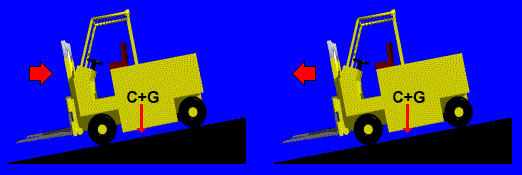 1. Сэрээт ачигч  зөвшөөрөгдсөн налууд ачаагүй бол аль ч талаараа өгсөж уруудаж болно2. Сэрээт ачигч  зөвшөөрөгдсөн налууд ачаагүй бол зөвхөн урд талаараа өгсөж уруудаж болно3. Сэрээт ачигч  зөвшөөрөгдсөн налууд ачаагүй бол зөвхөн ар талаараа өгсөж уруудаж болно4. Ачаа үзэгдэх орчин  хязгаарлагдсан  үед сэрээт ачигчаар  шилжих хөдөлгөөнийг хэрхэн гүйцэтгэх вэ?1. Зөвхөн урагш шилжих хөдөлгөөн хийнэ2. Зөвхөн хойшоо ухарч шилжих хөдөлгөөн хийнэ3. Үзэгддэх орчин хязгаарлагдсан бол шилжих хөдөлгөөн хийхийг хориглоно5. Сэрээт ачигчийн  өдөр тутмын үзлэгт ашиглалтын шингэнүүдийн түвшинг заавал шалгах шаардлагатай1. Тийм 2. Зөвхөн шаардлагатай ашиглалтын шингэний түвшинг шалгана3. Үгүй 6. Дараах зургийг тайлбарлана уу? Ачааг өргөж  зөв налуулах нь .........? 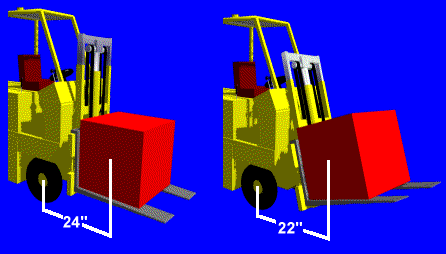 7. Сэрээт ачигчийг зогсоолд тавих дараалал:тэгш газар зогсоох - ажлын төхөөрмжийг буулгах –  хурдны хайрцагны хөшүүргийг “N” байрлалд тавих – хөдөлгүүрийг унтраах – зогсоолын тоормосыг идэвхижүүлэх 1. Зөв 2. Буруу 8. Дараах зургийг тайлбарлана уу? Сэрээт ачигч  зөвшөөрөгдсөн налууд ачаатай бол урд талаараа уруудахыг хориглоно. Яагаад?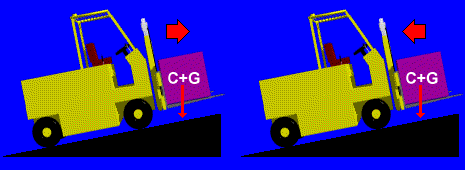 1. Хальтирч гулгах аюултай2. Хүндийн төв налуугийн өнцгийн хамаарлаар шилжих тул тогтворжилт буурах аюултай3. Ачааг өндөрт өргөж  явахад  тогтворжилт дээшилнэ9. Сэрээт ачигчаар авто машин, контейнер дотроос орж ачааг авахын өмнө ямар бэлтгэл ажил хийх вэ?  Буруу хариултыг олно уу?1. Авто машины хойд дугуйн хоёр талд ивүүр байруулна2. Авто машиныг ачааны тавцантай хөдөлгөөнгүй уяж бэхэлсэн байна3. Авто машины зогсоолын тоормосыг идвэхжүүлсэн байна4. Авто машин, ачааны тавцан хоёрын хооронд зориулалтын тавцан заавал ашиглана10. Сэрээт ачигчаар ачаа өргөөд шилжилт хөдөлгөөн хийхэд хориглох заалтыг тодорхойлно уу? 1. Тохиромжгүй хурдаар шилжилт хийх2. Огцом эргэх3. Налуу гадаргууд хөндлөн шилжилт хөдөлгөөн хийх4. Дээрх хариултууд бүгд хориотойСэрээт ачигчийн оператор Код САА-021. Сэрээт ачигчаар ачаа өргөөд шилжилт хөдөлгөөн хийхэд хориглох заалтыг тодорхойлно уу? 1. Тохиромжгүй хурдаар шилжилт хийх2. Огцом эргэх3. Налуу гадаргууд хөндлөн шилжилт хөдөлгөөн хийх4. Дээрх хариултууд бүгд хориотой2. Сэрээт ачигчийг зогсоолд тавих дараалал:зогсоолын тоормосыг идэвхижүүлэх - тэгш газар зогсоох - ажлын төхөөрмжийг буулгах –  хурдны хайрцагны хөшүүргийг “N” байрлалд тавих – хөдөлгүүрийг унтраах 1. Зөв 2. Буруу 3. Дараах зургийг тайлбарлана уу? Сэрээт ачигч  зөвшөөрөгдсөн налууд ачаатай бол урд талаараа уруудахыг хориглоно. Яагаад?1. Хальтирч гулгах аюултай2. Ачааг өндөрт өргөж  явахад  тогтворжилт дээшилнэ3. Хүндийн төв налуугийн өнцгийн хамаарлаар шилжих тул тогтворжилт буурах аюултай4. Сэрээт ачигчийн өдөр тутамын үзлэгт суудлын бүс, ухрахын дуут дохио, ажлын анхааруулах анивчих шар гэрэл,  дуут дохиог заавал шалгана1. Тийм 2. Үгүй 5. Сэрээт ачигчийн  өдөр тутамын үзлэгт аль нь хамаарахгүй вэ?1. Дизель түлшний түвшин2. Ажлын бичгээр өгсөн даалгавар 3. Хөдөлгүүрийн тосны түвшин4. Хөргөлтийн шингэний түвшин5. Гидросистемийн ажлын шингэний түвшин6. Сэнсний оосорны чангалалт6. Дараах зургийг тайлбарлана уу? Ачааг өргөж  зөв  налуулах нь .........? 1. Шилжилт хөдөлгөөн үйлдэхэд ачааны тогтворжилтыг сайжруулж дээшлүүлдэг2. Шилжилт хөдөлгөөн үйлдэхэд ачааны тогтворжилтыг  муутгаж бууруулдаг3. Шилжилт хөдөлгөөн үйлдэхэд ачааны тогтворжилтыг өөрчилдөггүй4. Шилжилт хөдөлгөөн үйлдэхэд ачааг налуулах шаардлагагүй7. Сэрээт ачигчаар ачаа өргөөд шилжилт хөдөлгөөн хийхэд хориглох заалтыг тодорхойлно уу? 1. Тохиромжгүй хурдаар шилжилт хийх2. Огцом эргэх3. Налуу гадаргууд хөндлөн шилжилт хөдөлгөөн хийх4. Дээрх хариултууд бүгд хориотой8. Дараах зургийг тайлбарлана уу?1. Сэрээт ачигч  зөвшөөрөгдсөн налууд ачаагүй бол аль ч талаараа өгсөж уруудаж болно2. Сэрээт ачигч  зөвшөөрөгдсөн налууд ачаагүй бол зөвхөн урд талаараа өгсөж уруудаж болно3. Сэрээт ачигч  зөвшөөрөгдсөн налууд ачаагүй бол зөвхөн ар талаараа өгсөж уруудаж болно9. Сэрээт ачигчийн 20 см-ийн дүрэм гэж юу вэ?1. Ачааг өндөрт аргаж шилжилт хөдөлгөөн хийхийг хориглоно2. Ачааг өндөрт аргаж шилжилт хөдөлгөөн хийж болно3. Ачааг 20 см-ээс илүү өндөрт өргөж шилжилт хөдөлгөөн хийхийг хориглоно10. Сэрээт ачигчийг ачаа үзэгдэх орчныг хязгааралсан үед шилжих хөдөлгөөнийг хэрхэн гүйцэтгэх вэ?1. Зөвхөн ургаш шилжих хөдөлгөөн хийнэ2. Зөвхөн хойшоо ухарч шилжих хөдөлгөөн хийнэ3. Үзэгддэх орчин хязгаарлагдсан бол шилжих хөдөлгөөн хийхийг хориглоноСэрээт ачигчийн оператор Код САА-031. Дараах тоноглолуудаас сэрээт ачигчийн аюулгүй байдлыг хангах хэрэгслэлд аль нь хамаарахгүй вэ?1. Суудлын бүс2. Ухрахын дуут дохио3. Мото цагийн хэмжүүр4. Ажлын анхааруулах анивчих шар гэрэл5. Дуут дохио2. Сэрээт ачигчийг зогсоолд тавих дараалал:тэгш газар зогсоох - ажлын төхөөрмжийг буулгах –  хурдны хайрцагны хөшүүргийг “N” байрлалд тавих – хөдөлгүүрийг унтраах – зогсоолын тоормосыг идэвхижүүлэх 1. Зөв 2. Буруу 3. Дараах зургийг тайлбарлана уу? Сэрээт ачигч  зөвшөөрөгдсөн налууд ачаатай бол урд талаараа уруудахыг хориглоно. Яагаад?1. Хальтирч гулгах аюултай2. Хүндийн төв налуугийн өнцгийн хамаарлаар шилжих тул тогтворжилт буурах аюултай3. Ачааг өндөрт өргөж  явахад   тогтворжилт дээшилнэ4. Ачааг өндөрт өргөж  явахад   тогтворжилт буурна4. Сэрээт ачигчийн  өдөр тутмын үзлэгт ашиглалтын шингэнүүдийн түвшинг заавал шалгах шаардлагатай1. Тийм 2. Зөвхөн шаардлагатай ашиглалтын шингэний түвшинг шалгана3. Үгүй 5. Сэрээт ачигчийг явуулын  түлш шатахуун цэнэглэгчээр цэнэглэхэд урьдчлан бэлтгэсэн зориулалтын талбайд   гүйцэтгэнэ. 1. Хаана ч цэнэглэж болно2. Тийм3. Ахлах ажилтаны шийднэ6. Дараах зургийг тайлбарлана уу? Ачааг өргөж  зөв   налуулах нь .........? 1. Шилжилт хөдөлгөөн үйлдэхэд ачааны тогтворжилтыг  муутгаж бууруулдаг2. Шилжилт хөдөлгөөн үйлдэхэд ачааны тогтворжилтыг сайжуулж дээшлүүлдэг3. Шилжилт хөдөлгөөн үйлдэхэд ачааны тогтворжилтыг өөрчилдөггүй4. Шилжилт хөдөлгөөн үйлдэхэд ачааг налуулах шаардлагагүй7. Сэрээт ачигчаар авто машин, контейнер дотроос орж ачааг авахын өмнө ямар бэлтгэл ажил хийх вэ?  Буруу хариултыг олно уу?1. Авто машины хойд дугуйн хоёр талд ивүүр байруулна2. Авто машиныг зогсоолын тоормосыг идвэхжүүлсэн байна3. Авто машиныг ачааны тавцантай хөдөлгөөнгүй уяаж бэхэлсэн байна4. Авто машин ачааны тавцан хоёрын хооронд зориулалтын тавцан заавал ашиглана8. Дараах зургийг тайлбарлана уу?1. Сэрээт ачигч  зөвшөөрөгдсөн налууд ачаагүй бол зөвхөн урд талаараа өгсөж уруудаж болно2. Сэрээт ачигч  зөвшөөрөгдсөн налууд ачаагүй бол аль ч талаараа өгсөж уруудаж болно3. Сэрээт ачигч  зөвшөөрөгдсөн налууд ачаагүй бол зөвхөн ар талаараа өгсөж уруудаж болно4. Сэрээт ачигч  зөвшөөрөгдсөн налууд ачаагүй бол аль ч талаараа өгсөж уруудаж болно9. Сэрээт ачигчийг ачаа үзэгдэх орчныг хязгааралсан үед шилжих хөдөлгөөнийг хэрхэн гүйцэтгэх вэ?1. Зөвхөн ургаш шилжих хөдөлгөөн хийнэ2. Зөвхөн хойшоо ухарч шилжих хөдөлгөөн хийнэ3. Үзэгддэх орчин хязгаарлагдсан бол шилжих хөдөлгөөн хийхийг хориглоно10. Сэрээт ачигчийн 20 см-ийн дүрэм гэж юу вэ?1. Ачааг өндөрт аргаж шилжилт хөдөлгөөн хийхийг хориглоно2. Ачааг 20 см-ээс илүү өндөрт өргөж шилжилт хөдөлгөөн хийхийг хориглоно3. Ачааг өндөрт аргаж шилжилт хөдөлгөөн хийж болноСэрээт ачигчийн аюулгүй ажиллагаа  хичээлийн шалгалтын тестын хариу12345678910Код  САА-033312111224Код  САА-034231214132Код  САА-033121223222